Programma	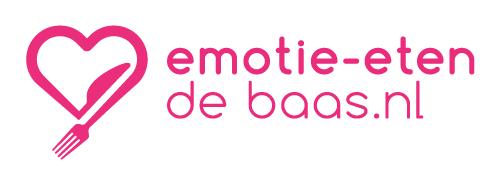 Nascholing Emotie-eten de baas – basis                            		                                    10.00	Wat wil jij bereiken?10.15	Emotie-eter of eetstoornis 10.30 Hoe ontstaat emotie-eten11.15	Bespreekbaar maken van emotie-eten11.30 	7 stappen plan om emotie-eters te begeleiden	-Test 'Emotie-eter of verleidingseter?'-Wat zijn de situaties waarin je teveel eet? Wat voel je? Wat is je echte behoefte?	-Oefenen met casuïstiek van docent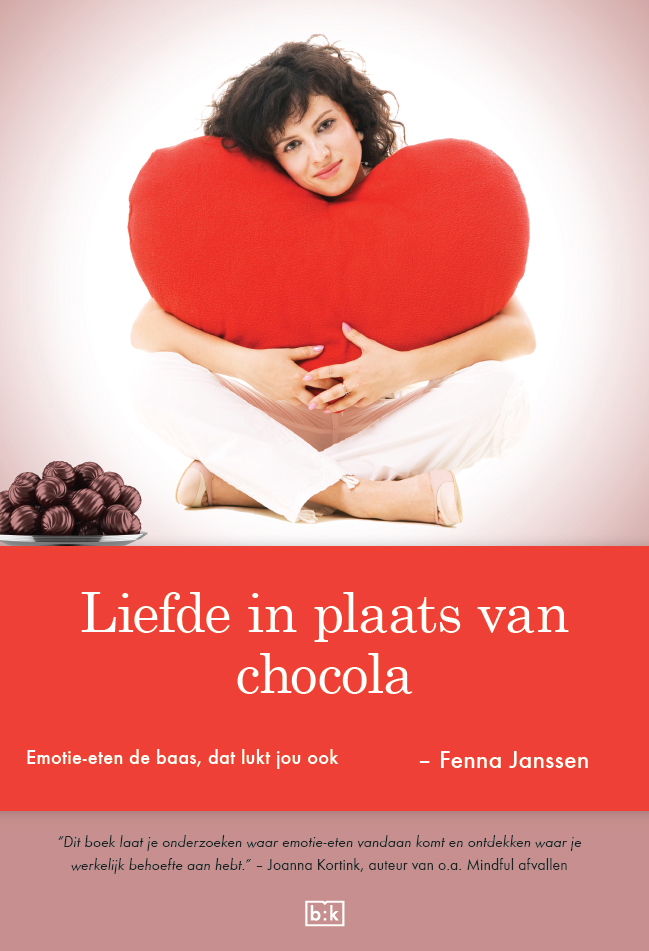 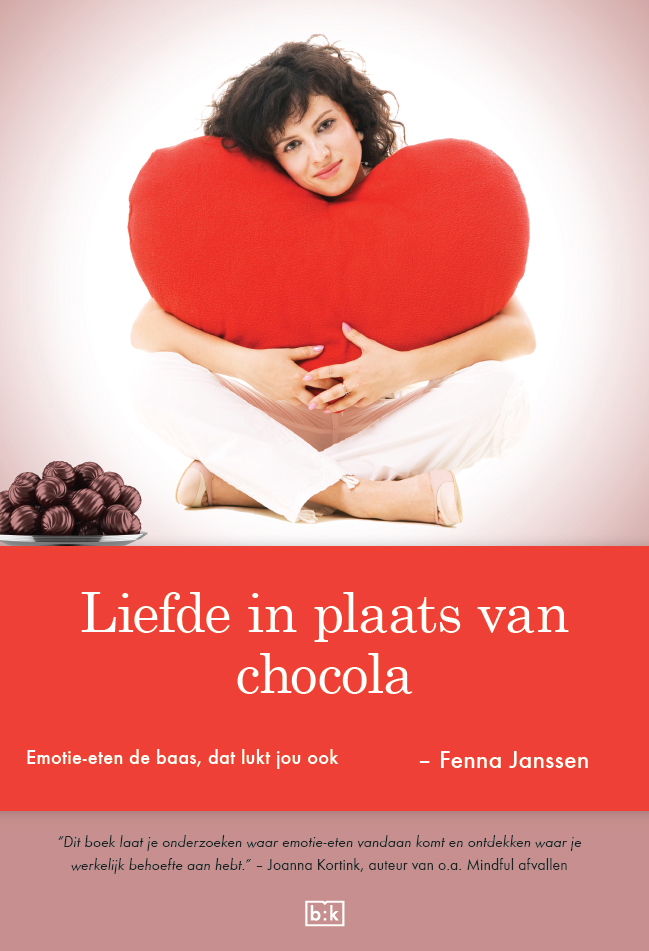 	-Oefenen met eigen casuïstiek Pauze13.30	Vervolg 7 stappen model 	- Omgaan met lastige emoties zonder naar eten te grijpen.  Afleiding zoeken.	Emoties verduren, Echte behoefte bevredigen16.15	Grenzen stellen aan je begeleiding: welke cliënten begeleid je wel / niet.16.30	Persoonlijke actiepunten, evaluatie en certificaten17.00	AfsluitingPraktische informatie:Docent: 	Sara van Grootel, dietist en eigenaar www.emotie-etendebaas.nl  Opzet:		zeer interactieve nascholing voor 8-16 personen 		inclusief boek “Liefde in plaats van chocola”Studiebelasting: maximaal 1 uur voorbereidende opdrachtMeer info:	http://www.emotie-etendebaas.nl/nascholing-emotie-eten-de-baas/	Accreditatie:	ADAP-KP: 6 accreditatiepunten – BGN 2,5 punten		KABIZ Leefstijlcoaches BLCN: 6 punten